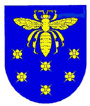 VARĖNOS ŠVIETIMO CENTRASKodas 195328546, J. Basanavičiaus g. 9, 65183 Varėna, tel. (8~310) 3 15 34, faks. (8~310) 3 13 30el. p. svietimo.centras@varena.ltUgdymo įstaigų vadovamsKOMPETENCIJŲ TOBULINIMO IR ŠVIETIMO PAGALBOS TEIKIMO RUGPJŪČIO MĖNESĮ PLANAS2017 m. liepos 31 d. Nr. V-5-187.1VarėnaInformuojame, kad rugpjūčio mėnesį Varėnos švietimo centre vyks šie renginiai. Primename, kad į juos priimami tik iš anksto svetainėje www.varenossc.lt arba tel. (8 310) 31 534 užsiregistravę klausytojai.SEMINARAI22 d. 10.30 val.	Varėnos rajono ugdymo įstaigų vadovams, pavaduotojams ir įsivertinimo grupių pirmininkams arba nariams „Mokyklos veiklos įsivertinimas – kokybės užtikrinimo veiksnys“. Lektorė – Jelizaveta Tumlovskaja, Nacionalinės mokyklų vertinimo agentūros  Mokyklų įsivertinimo skyriaus metodininkė, išorės vertintoja. Varėnos švietimo centre.24 d. 9.30 val.	Varėnos rajono ugdymo įstaigų vadovams, pavaduotojams ir metodinių tarybų pirmininkams „Pamokos stebėjimas ir vertinimas. Kas iš to?“. Lektorė – Gražina Rudienė, Vilniaus rajono Pagirių gimnazijos direktoriaus pavaduotoja, Nacionalinės mokyklų vertinimo agentūros išorės vertintoja. Varėnos švietimo centre.	TURIZMO IR VERSLO INFORMACIJOS SKYRIAUS VEIKLATurizmo ir verslo informacijos skyriujeKasdien 8 - 17 val. Konsultavimas turizmo klausimais.Turizmo paslaugas teikiančių įstaigų informacijos atnaujinimas.PROJEKTO „ŠEIMŲ STIPRINIMAS PASIENIO BENDRUOMENIŲ KŪRIMUI“ EDUKACINĖ PROGRAMA „KALBĖK SU MANIMI“ VEIKLOS2, 3 d. 10 val.	Varėnos „Ąžuolo“ gimnazijos ir Lenkijos Orzysz komandoms edukacinė programa „Kalbėk su manimi“. Lektorės: Varėnos švietimo centro Pedagoginių psichologinių paslaugų skyriaus psichologės Irena Nedzveckienė ir Edita Baukienė. Varėnos rajono Dzūkijos nacionalinio parko Marcinkonių lankytojų centre.ATVIRO JAUNIMO CENTRO VEIKLOS1, 8, 21, 29 d. 15 val. stalo žaidimų turnyrai. 3, 10, 17, 24, 31 d. 15 val. veiklos lauke.4, 11, 18, 25 d. 17 val. penktadieniniai Kino vakarai.14 d. dalyvaujam Jaunimo dienos šventėje.PROJEKTO „ATRASK SAVE“ VEIKLOS14 d. Dalyvavimas Tarptautinėje jaunimo dienos šventėje Varėnoje. Direktorė						Janina ŠimelionienėI.Stadalnykienė8 (310) 31 534